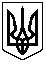                     108 СЕСІЯ ЩАСЛИВЦЕВСЬКОЇ СІЛЬСЬКОЇ РАДИ                                                 7 СКЛИКАННЯ      РІШЕННЯ 24.12.2019                                      № 1986с.ЩасливцевеЗвіт про роботу  Постійної  комісіїЩасливцевської сільської ради з     питань регулювання земельних відносин, охорони навколишнього середовища за 2019 рік.Заслухавши звіт голови Постійної комісії Щасливцевської сільської ради з питань регулювання земельних відносин, охорони навколишнього середовища Білозерцевої Ю.Є.  про роботу комісії за звітний період , керуючись ст.  26 Закону України  « Про місцеве самоврядування в Україні»,  сесія Щасливцевської сільської радиВИРІШИЛА:1.Затвердити  звіт голови Постійної комісії Щасливцевської сільської ради з питань регулювання земельних відносин, охорони навколишнього середовища Білозерцевої Ю.Є.  про роботу комісії за 2019 рік.2.Роботу Постійної комісії Щасливцевської сільської ради з питань регулювання земельних відносин, охорони навколишнього середовища за 2019 рік признати  задовільною.3.Контроль за виконанням рішення покласти на секретаря ради Пуляєву І.В  Сільський голова                                                     В.О.  Плохушко   